FINAL TABLE:Round One: Imperial 4-0 Durham Sheffield 0-4 Oxford Kings College 3-1 Reading Manchester B 2-2 Leeds AManchester A 3-1 Leeds B Warwick A 4-0 Birmingham B Aberystwyth 0-4 Broadland Chess Club Warwick B 1-3 UCL Barbarians 0-4 Birmingham A Round Two: Oxford 4-0 Manchester A UCL 2.5 -1.5 Imperial Birmingham B 1.5-2.5 Barbarians Leeds A 3-1 Sheffield Leeds B 4-0 Aberystwyth Reading 0-4 Warwick B Broadland Chess Club 3-1 Kings College Durham 0.5-3.5 Manchester B Birmingham A 0.5-3.5 Warwick A Round Three: Warwick A 4-0 Oxford Broadland Chess Club 3-1 UCL Imperial 3-1 Leeds A Manchester B 2.5-1.5 Kings College Manchester A 3-1 Birmingham A Warwick B 3-1 Leeds B Sheffield 3-1 Birmingham B Barbarians 4-0 Reading Aberystwyth 3-1 Durham Round Four: Broadland Chess Club 1.5-2.5 Warwick A Manchester A 1-3 Imperial Barbarians 0-4 UCL Oxford 4-0 Manchester B Reading 2-2 Durham Birmingham A 3.5-0.5 AberystwythKings College 1.5-2.5 Sheffield Leeds B 3-1 Birmingham B Leeds A 2-2 Warwick B Round Five: Warwick 2.5-1.5 UCL Imperial 3-1 Oxford Manchester B 0.5-3.5 Broadlands Chess Club Warwick B 0-4 Manchester ABirmingham B 2-2 Durham Leeds A 3.5-0.5 Barbarians Kings College 1.5-2.5 Birmingham A Leeds B 2-2 Sheffield A Reading 2-2 AberystwythIndividual results and scores: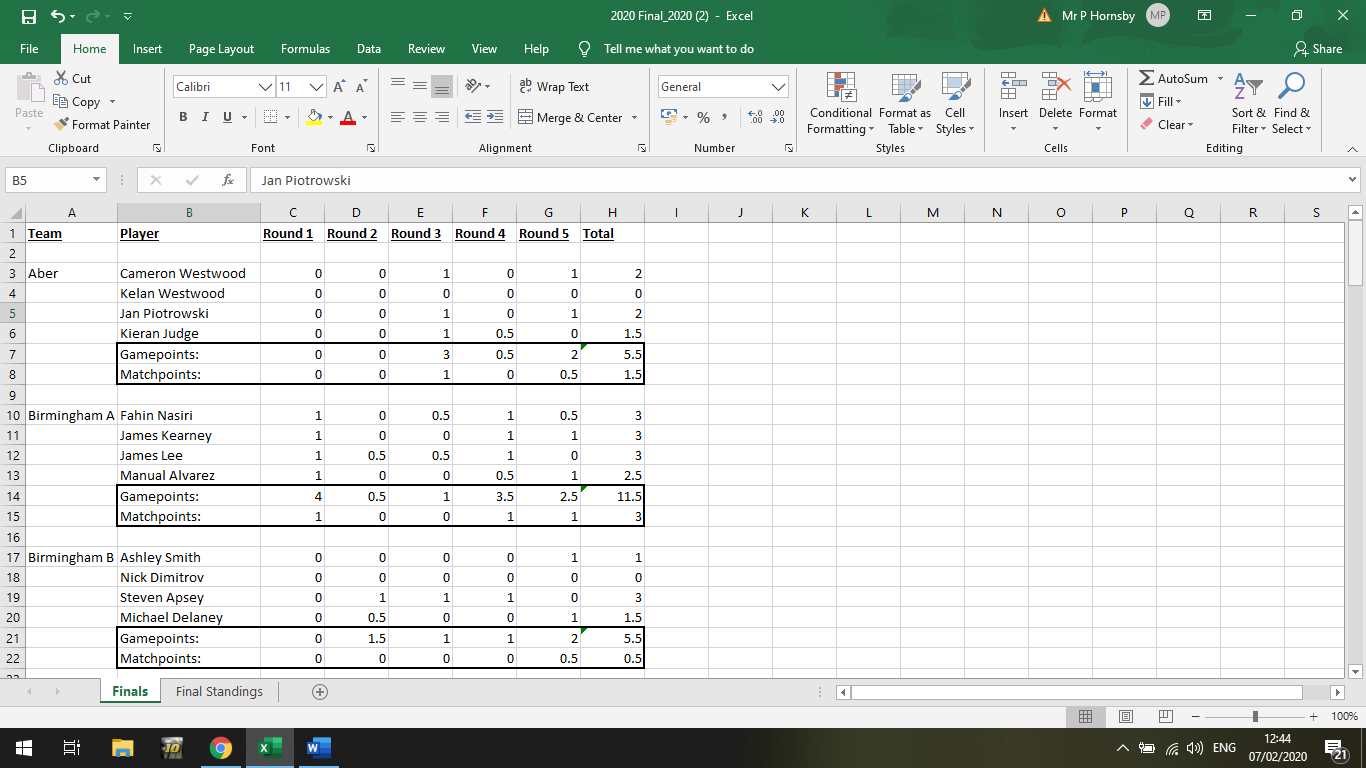 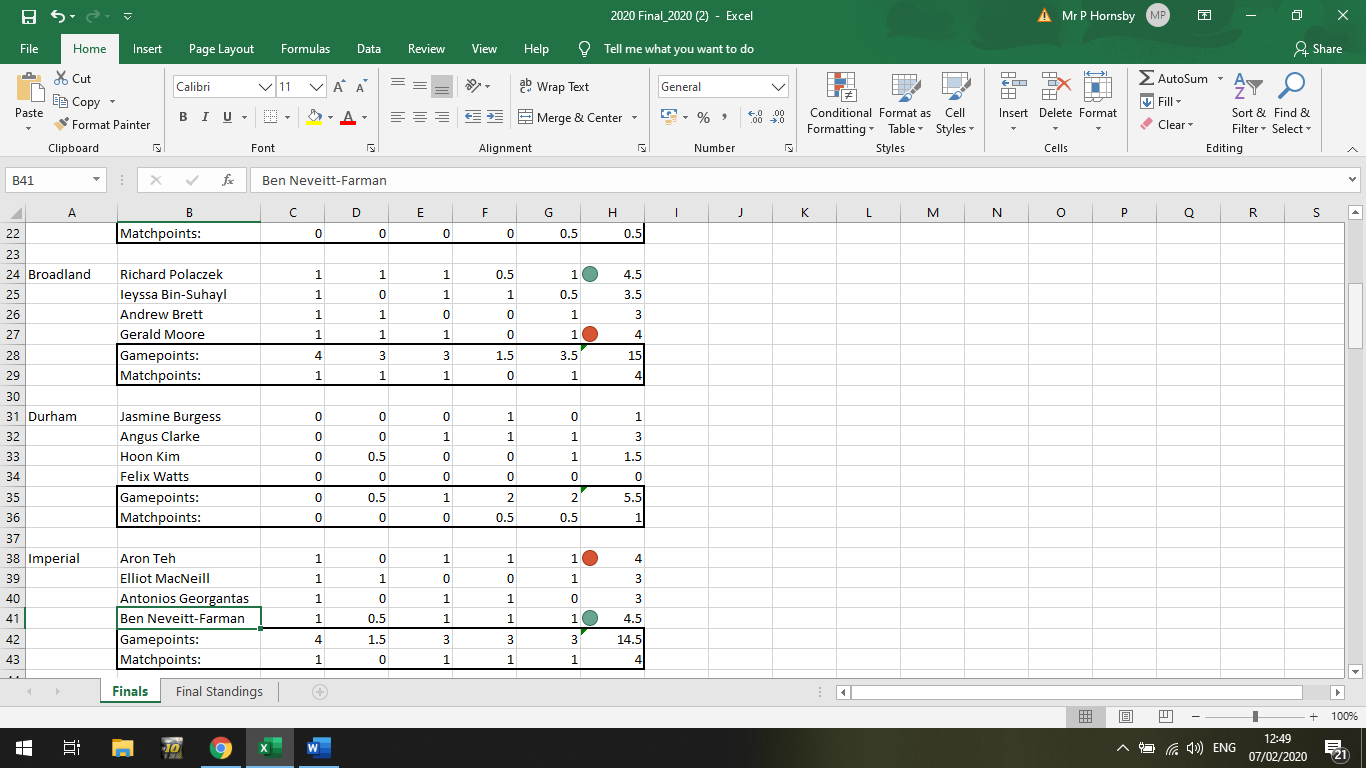 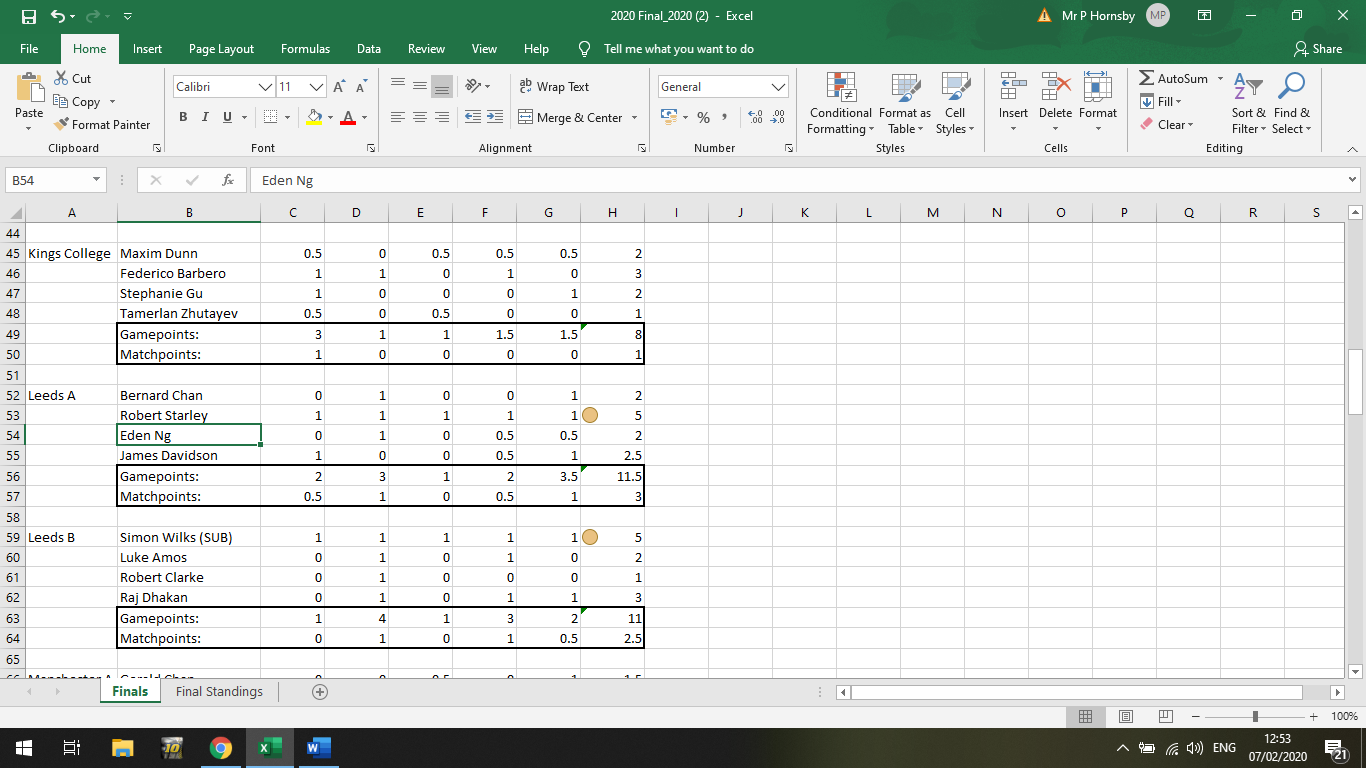 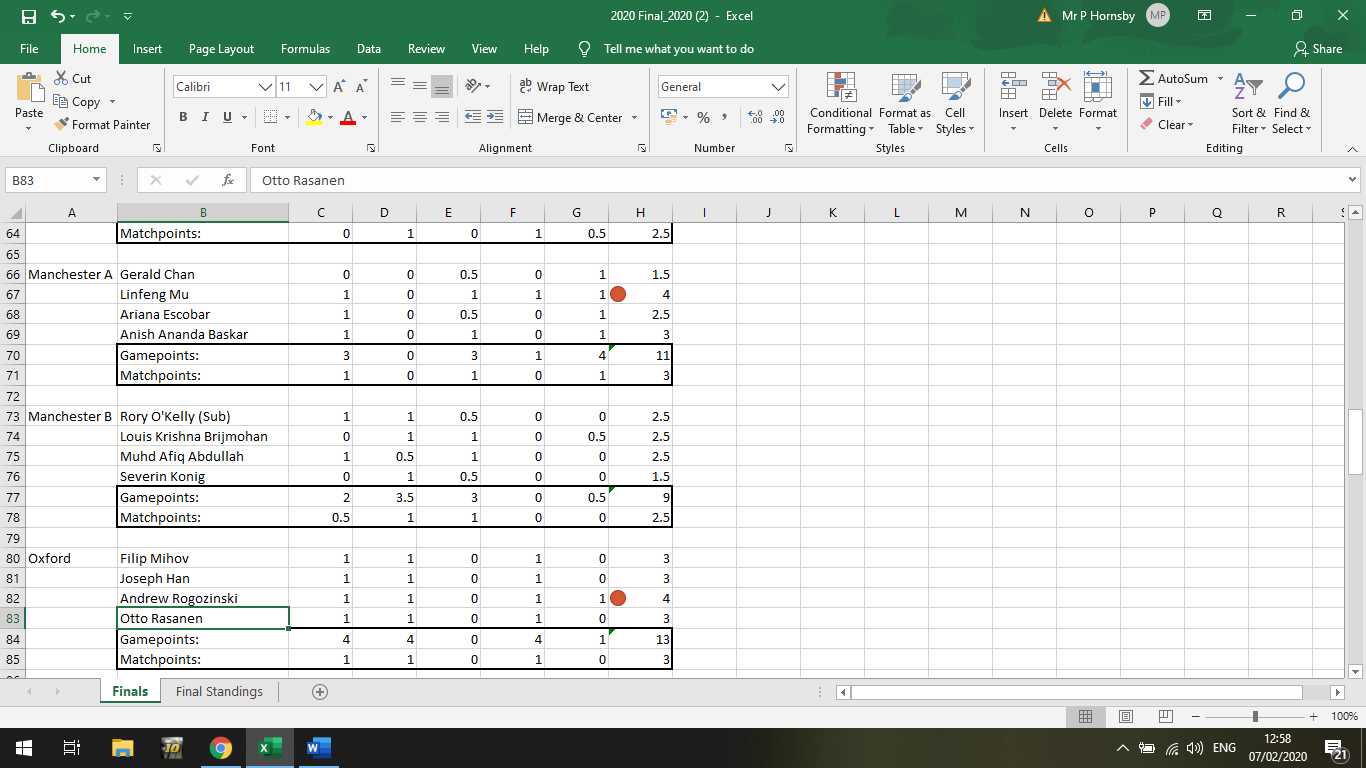 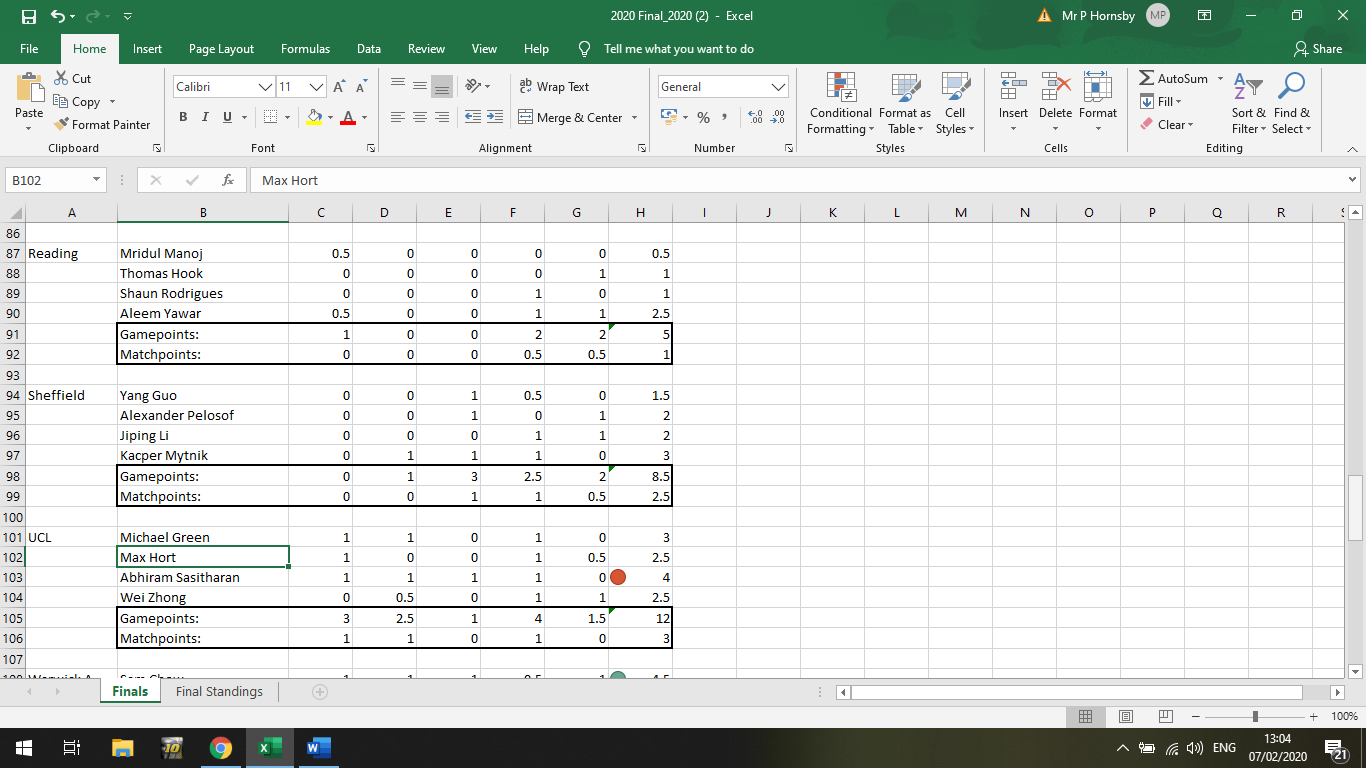 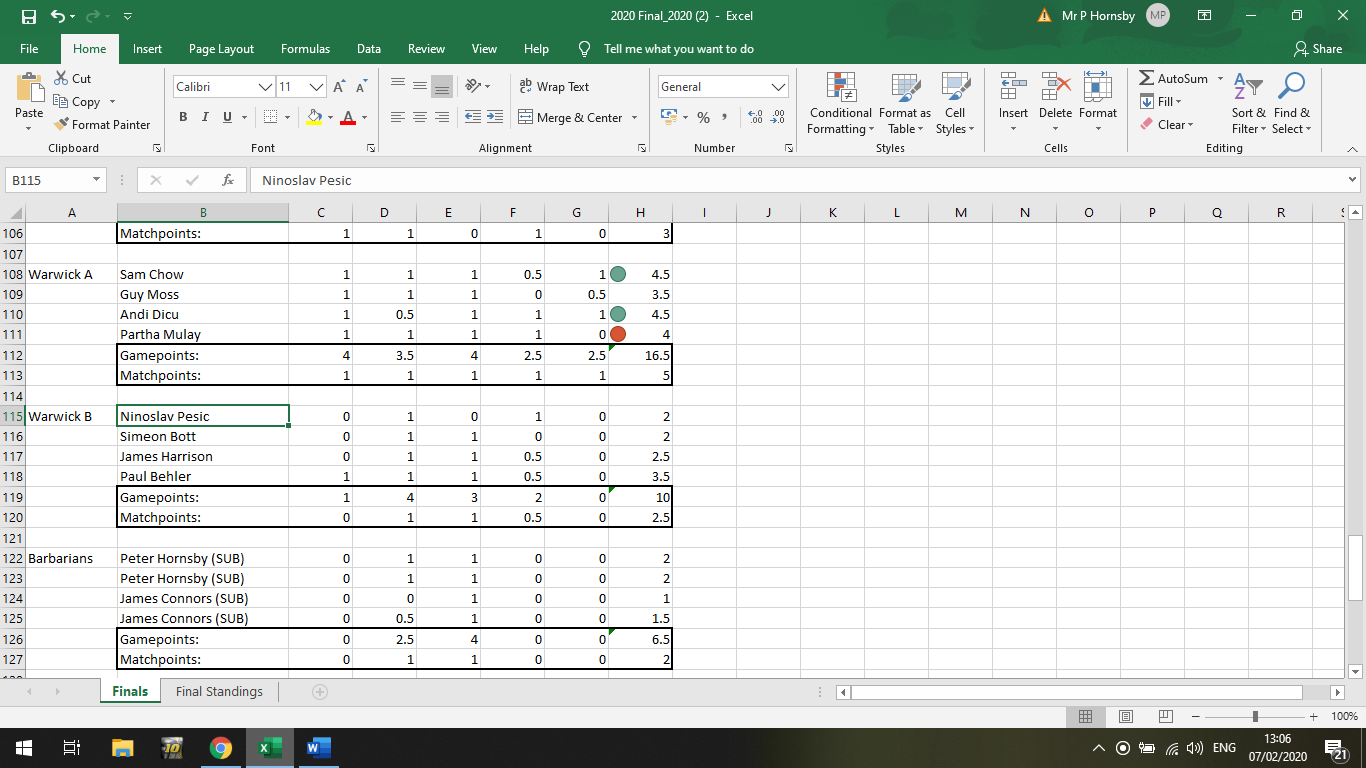 Warwick Winners in 2020 Epic!Saturday February 1st 2020 Birmingham UniversityAt the end of a thrilling season it was Warwick University who triumphed in an equally thrilling Grand Final. They sent a stronger team than the one they used in the qualifiers, and it made all the difference as they prevailed over some tough competition. After the opening two rounds where they eased past the two hosting Birmingham sides they met pre-tournament favourites Oxford in a showdown in round three. They rose to the occasion and cruised to a 4-0 victory sending shockwaves across the tournament playing hall. Broadland Chess Club impressively defeated UCL 3-1 in the same round, and having brushed past their previous opponents in the openings rounds met Warwick knowing what to expect. They fought valiantly but fell to an agonizing 2.5-1.5 reverse, which left Warwick with their fate in their own hands going into the last game. UCL meanwhile had recovered after that setback to Broadlands in stunning style thrashing the Barbarians side 4-0 who until then had punched well above their weight, which meant they could still catch Warwick and win the title themselves.However due to the inferior game points they possessed they knew they needed to beat Warwick by a 3 point scoreline which was a bridge too far; they played very aggressively but Warwick kept their composure to seal a narrow but deserved 2.5-1.5 win and with that the 2020 Chess title. They received the prestigious 'NUCC' trophy luxury Chess board courtesy of our kind sponsors Purling London, and they will be delighted to engrave their name again having reclaimed it after their victory in 2017. Further prizes were provided by Chess Lessons, ICC and Chess and Bridge of course; who again enabled these tournaments to take place through use of their fine equipment and kindly granted each player a Chess and Bridge Magazine, our thanks to them all. Our thanks also to Emily Parrott, Oxfam's Community Engagement Manager,  who travelled all the way from Southend-on-Sea to award the prizes and announce that 2020 Chess had raised £1100 for Oxfam this season. We are most grateful again to the University of Birmingham for the use of their venue and to Ashley Smith and the Chess committee who booked it, and to James Connors and Reading University Society who also helped set and pack up on the day.Onwards to next season!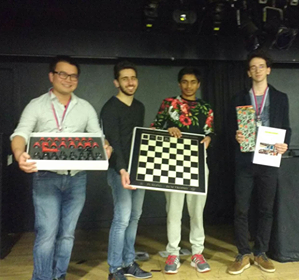 PositionTeamWins DrawsDefeats Total(Game points)1st Warwick 500516.52nd Broadland Chess Club4014153rdImperial 401414.54thOxford3023135thUCL3023126thBirmingham A302311.56TH Leeds A221311.58thManchester A3023119thLeeds B2122.51110thWarwick B2122.51011thManchester B2122.5912thSheffield2122.58.513thBarbarians20326.514thAberystwyth 1131.55.515thKings College1041816thDurham02315.517thReading0231518thBirmingham B 0140.5 5.5 